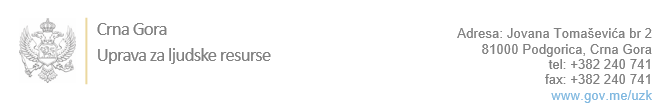 Br: 02-100/23-2293/17                                                                    12. oktobar 2023. godineU skladu sa članom 47 Zakona o državnim službenicima i namještenicima  ("Službeni list CG", br. 2/18, 34/19, 08/21 i 37/22), a na osnovu  Izvještaja o provjeri kandidata broj: 02-100/23-2293/16, Uprava za ljudske resurse utvrdila jeLISTU ZA IZBOR KANDIDATAPo javnom oglasu br. 02-100/23-2293/3, objavljenom  19.07.2023. godine, za potrebe  Centra za obuku u sudstvu i državnom tužilaštvu, za radna mjesta:  1. Samostalni/a savjetnik/ica II za informacione tehnologije - Služba za opšte poslove i finansije,  - Izvršilaca: 1, na određeno vrijeme radi zamjene privremeno odsutnog državnog službenika, odnosno namještenika za vrijeme odsustva državnog službenika, odnosno namještenika, a najduže do dvije godine - VII1 nivo kvalifikacije obrazovanja, Fakultet prirodnih nauka - matematika ili računarske nauke ili fakultet iz oblasti tehničko-tehnoloških nauka - elektrotehnika ili elektronika: - Nema prijavljenih kandidata.2. Samostalni/a savjetnik/ica III, Služba za opšte poslove i finansije  - Izvršilaca: 1, na neodređeno vrijeme, - VII1 nivo kvalifikacije obrazovanja, Fakultet iz oblasti društvenih nauka – pravo:      MAJA  LUKETIĆ - ostvareni broj bodova 18.17      ANJA PETROVIĆ IVANOVIĆ - ostvareni broj bodova 15.80Odluka o izboru kandidata donosi se u skladu sa članom 48 Zakona o državnim službenicima i namještenicima ("Službeni list CG", br. 2/18, 34/19, 08/21 i 37/22), i dostavlja Upravi za ljudske resurse najkasnije u roku od deset dana od dana prijema liste za izbor kandidata.	Agron M. Camaj	DIREKTORDostavljeno:	       - Centru za obuku u sudstvu i državnom tužilaštvu       - a/a